Załącznik nr 1 do IWZ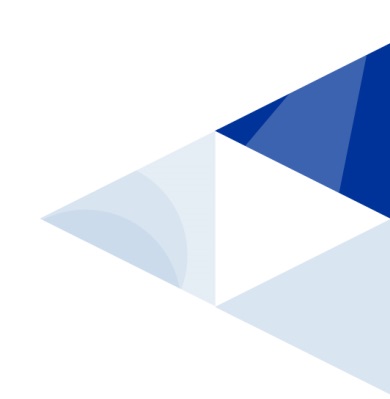 OFERTA 1.	Zobowiązuję się wykonać na rzecz Wigierskiego Parku Narodowego zamówienie pn.: Wykonanie projektu konserwacji eksponatów i aranżacji wystaw w budynku stodoły na terenie kompleksu leśnego Krzywe oraz sprawowanie nadzoru autorskiego w zakresie i na warunkach wskazanych w IWZ na podstawie którego sporządzono niniejszą ofertę za kwotę brutto …………….zł  2.	Kwota powyższa obejmuje zapłatę za wykonanie wszelkich usług koniecznych do zrealizowania celem właściwego wykonania przedmiotu zamówienia opisanego w ust. 2 IWZ3.	Oferuję wykonanie zamówienia w terminie Inwentaryzacja i typowanie eksponatów do konserwacji ……..dni od podpisania umowy.Przekazanie Zamawiającemu kompletnej dokumentacji umożliwiającej ogłoszenie zamówienia publicznego na przeprowadzenie konserwacji eksponatów i wykonanie aranżacji wnętrz ……….dni od podpisania umowyNa wykonane na podstawie niniejszego zamówienia opracowania projektowe udzielę rękojmi i gwarancji jakości na okres 12 miesięcy.Zapoznaliśmy się i w pełni oraz bez żadnych zastrzeżeń akceptujemy treść Istotnych Warunków Zamówienia W pełni i bez żadnych zastrzeżeń akceptujemy projekt umowy na wykonanie zamówienia.Uważam się za związanego niniejszą ofertą przez okres 30 dni od dnia otwarcia ofert.Załączniki:Wykaz usług i poświadczenie prawidłowego ich wykonaniaWykaz osób i poświadczenie posiadania doświadczeniaOświadczenie RODO……………………………………Zastrzeżenie oferentaNiżej wymienione dokumenty składające się na ofertę nie mogą być ogólnie udostępnione:………………………………….……………………………………………Inne informacje oferenta:……………………………………………………………………Oferta składa się z ....................ponumerowanych i trwale spiętych stron.podpis i pieczęć Wykonawcy lub upełnomocnionego przedstawiciela WykonawcyZałącznik nr 2 do IWZOznaczenie sprawy: ……………						 Zamawiający: Wigierski Park NarodowyZadanie:  Wykonanie projektu konserwacji eksponatów i aranżacji wystaw w budynku stodoły na terenie kompleksu leśnego KrzyweWykonawca:……………..…………………………………………………………………………………………………………………………………………………………………………… Oświadczenie Wykonawcy w zakresie wypełnienia obowiązków informacyjnych przewidzianych w art. 13 lub art. 14 RODO Oświadczam, że wypełniłem obowiązki informacyjne przewidziane w art. 13 lub art. 14 RODO1) wobec osób fizycznych, od których dane osobowe bezpośrednio lub pośrednio pozyskałem w celu ubiegania się o udzielenie zamówienia publicznego w postępowaniu pn. Wykonanie projektu konserwacji eksponatów i aranżacji wystaw w budynku stodoły na terenie kompleksu leśnego Krzywe					………………………………………………………..					Data i czytelny podpis lub podpis i pieczęć imienna składającego oświadczenie1) rozporządzenie Parlamentu Europejskiego i Rady (UE) 2016/679 z dnia 27 kwietnia 2016 r. w sprawie ochrony osób fizycznych w związku z przetwarzaniem danych osobowych i w sprawie swobodnego przepływu takich danych oraz uchylenia dyrektywy 95/46/WE (ogólne rozporządzenie o ochronie danych) (Dz. Urz. UE L 119 z 04.05.2016, str. 1). * W przypadku gdy wykonawca nie przekazuje danych osobowych innych niż bezpośrednio jego dotyczących lub zachodzi wyłączenie stosowania obowiązku informacyjnego, stosownie do art. 13 ust. 4 lub art. 14 ust. 5 RODO treści oświadczenia wykonawca nie składa (usunięcie treści oświadczenia np. przez jego wykreślenie).Oznaczenie sprawy: ……………												ZAŁĄCZNIK NR 3  do IWZZamawiający: Wigierski Park NarodowyZadanie:  Wykonanie projektu konserwacji eksponatów i aranżacji wystaw w budynku stodoły na terenie kompleksu leśnego KrzyweWykonawca:……………..…………………………………………………………………………………………………………………………………(pełna nazwa/firma, adres,)Wykaz usług wymaganych do udokumentowania w celu potwierdzenia spełnienia warunków udziału Niniejszym oświadczam, że w okresie ostatnich 3 lat przed upływem terminu składania ofert o udzielenie zamówienia, a jeżeli okres prowadzenia działalności jest krótszy – w tym okresie – wykonałem co najmniej jedno zamówienie (jeden kontrakt)  w zakresie usług projektowych (aranżacji: wystawy, scenografii itp.) o wartości nie mniejszej niż 10 000 zł. a usługi te zostały wykonane należycie i prawidłowo ukończone.Jeżeli odnośna dokumentacja dotycząca zadowalającego wykonania i rezultatu w odniesieniu do najważniejszych robót budowlanych jest dostępna w formie elektronicznej proszę wskazać (adres internetowy, wydający urząd lub organ, dokładne dane referencyjne dokumentacji): ……………………………………………………………………………….Na potwierdzenie spełnienia warunku udziału w postępowaniu załączam ................sztuk dowodów (poświadczenia), określających, czy usługi te zostały wykonane lub są wykonywane w sposób należyty 	podpis i pieczęć Wykonawcy lub upełnomocnionego przedstawiciela Wykonawcy	Oznaczenie sprawy: ……………												ZAŁĄCZNIK NR 4 do IWZZamawiający:  Wigierski Park NarodowyZadanie:   Wykonanie projektu konserwacji eksponatów i aranżacji wystaw w budynku stodoły na terenie kompleksu leśnego KrzyweWykonawca:……………..…………………………………………………………………………………………………………………………………(pełna nazwa/firma, adres,)Wykaz osób przewidywanych do realizacji  zamówienia Niniejszym oświadczam/my, że dysponujemy lub będziemy dysponować następującą osobą/osobami, która/e będzie /będą uczestniczyć w realizacji zamówienia dotyczy osoby/osób wymienionych w ust 3 pkt 2) IWZUWAGA: W przypadku wskazania osób, którymi będzie dysponował Wykonawca, do oferty należy dołączyć pisemne zobowiązanie tej osoby lub innego   podmiotu do oddania do dyspozycji osoby/osób zdolnej / zdolnych do wykonania zamówienia.*) Należy podać, czy dana osoba jest zatrudniona na podstawie stosunku pracy czy stosunku cywilnoprawnego (umowa zlecenia, umowa o dzieło) albo czy przedłożone zostało pisemne zobowiązanie innego/innych podmiotu/podmiotów do udostępnienia osoby/osób zdolnych do wykonania zamówienia...................................................................							podpis i pieczęć Wykonawcy							lub upełnomocnionego							 przedstawiciela WykonawcyNazwa WykonawcyAdres WykonawcyNr. TelefonuAdres e-mailNIPREGONOpis zrealizowanych usług projektowych wraz z podaniem charakterystycznych parametrów wymaganych w ogłoszeniu lub dokumentach zamówienia (wartość, wielkość itp. Data wykonania rozpoczęcie zakończenieOdbiorca. Nazwa i dane kontaktowe (adres, telefon, email)FunkcjaImię i nazwiskoWskazanie doświadczenia zawodowego w zakresie wymienionym w IWZ ust.3 pkt 2)  Forma dysponowania osobą*Kierownik projektu po stronie Wykonawcy 